Словарь самостоятельного путешественникаАэропортBoarding pass (боардиньг пасс) – посадочный талонBoarding time (боардиньг тайм) – время посадкиTicket (тикет) – билетDepartue (департье) – отправлениеArrival (арривал) – прибытие (прилагательное), напр., arrival time – время прибытияArrive (эррайв) – прибывать (глагол)Time (тайм) – времяDate (дэйт) – датаFlight (флайт) – рейсZone (зон) – зонаSeat (сит) – местоBaggage (баггаж), luggage (лагедж) – багажGate (гейт) – выход (на посадку)Food & beverage (фуд энд бэвэридж) – еда и закускиWC, Toilet (тоилет) – туалетStewardess (стюардесс) – стюардессаMeeting point (митиньг поинт) -  место встречиShower (щоуэр) – душInformation (информэйшн) – информацияPassport Control (пэсспорт контрол) – паспортный контрольTrain (трэйн) – поезд, метроVoucher Meal (воучер мил) – талон на обедCheck-in (чек ин) – регистрация на рейсMedical centre (медикал сентр) – медпунктPassenger (пассенджер) – пассажир, пассажирскийDown (даун) – вниз; Up (ап) – вверхLeft (лефт) – лево, налево (другое значение – потерявшийся в прош. вр.)Right (райт) – право, направо (другое значение – правильно, в значении «да»)Straight (стрэйт) – прямоFloor (флоор) – этажLate (лэйт) – опоздание, опоздалDelayed (дэлайд) - задержанныйBelt (бэлт) – ременьI am lost (ай эм лост) – я потерялась/лсяФразыExcuse me, sir/miss… (экскьюз ми сир/мисс) – вежливое обращение к любому человеку, начало предложения.Can you tell/ show/ help me? (кэн ю тэлл/ щоу/ хэлп ми?) – Можете мне подсказать/ показать/ помочь мне?Where is (my) gate (number…)? (вер из (май) гейт (намбер…)?) – где (мой) выход на посадку (номер…)? Использовать одно из слов в скобках.How can I find…? (хау кэн ай файнд…) – Как мне найти…? (train – поезд, toilet – туалет, (название авиакомпании) + office – стойку авиакомпании)I don’t know my gate. Can you help me? (Ай донт ноу май гейт. Кэн ю хелп ми?) – Я не знаю номер своего выхода на посадку. Можете мне помочь? Sorry, I can’t understand (сорри, ай кэнт андерстэнд) – извините, я не понимаю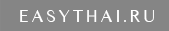 ЕдаJuice (джус) – сокWater (вотэр) – водаCold (колд) – холоднаяHot (хот) - горячаяNo gass (ноу гэсс) – без газаBlack tea (блэк тии) – черный чайSugar (щуга) – сахарCoffe (коффи) – кофеPizza (пицца) – пиццаSalad (салад) – салатSandwich (сэндвич) – сэндвичRice (райс) – рисPasta (паста) – макароныPotato (потэйто) - картошкаChiken (чикен) – курицаPork (порк) – свининаCheese (чиз) - сырBeef (биф) – говядинаSeafood (сифуд) – морепродуктыFish (фиш) – рыбаNo spicy (ноу спайси) – не остроеSoup (суп) – супOrange (орандж) – апельсинTomato (томато) – томатApple (эппл) – яблокоMelon (мелон) – дыняWatermelon (вотэрмелон) – арбузLemon (лемон) - лимонFork (форк) – вилкаSpoon (спун) – ложкаKnife (найф) - ножФразыGive me please… (гив ми плиз…) – дайте мне, пожалуйста…I need more /extra… (ай нид мор/ экстра) – мне нужно больше (в смысле «положите/дайте мне больше…»)ЗдоровьеHight temperature (хай темпераче) – высокая температураPharyngalgia (фэригелджия) – боль в горлеDiarrhea (дайария) – поносStomach pain (стомак пэйн) – боли в желудке/животеHad pain (хэд пэйн) – головная больCold (колд) – простуда, холодноNausea (ножа) – тошнотаMedicine (медисин) – лекарствоPharmacy (фармаси) – аптекаDrugstore (драгстор) – аптекаФразыI am cold (ай эм колд) – у меня простудаI have + болезнь (ай хэв) – у меня…Do you have medicine? (ду ю хэв медисин?) – у вас есть лекарство?How much it cost? (хау мач ит кост?) – сколько стоит?